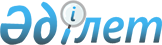 О внесении изменения и дополнений N 15 в Единую бюджетную классификацию на 2000 годПриказ Министра финансов Республики Казахстан от 15 июня 2000 года N 284 Зарегистрировано в Министерстве юстиции Республики Казахстан 12 июля 2000 года N 1186



          Приказываю:




          1. Внести в приказ Министерства финансов Республики Казахстан от 30 
декабря 1999 года N 715  
 V991058_ 
  "Об утверждении Единой бюджетной 
классификации на 2000 год" следующие изменение и дополнения:




          в Единую бюджетную классификацию Республики Казахстан на 2000 год, 
утвержденную указанным приказом:




          1) в классификации доходов бюджета:




          после строки "201219 Прочие поступления" дополнить строками 
следующего содержания:




          "201220 Вознаграждения (интересы), полученные за предоставление 
кредитов из республиканского бюджета нижестоящим бюджетам




          201221 Вознаграждения (интересы), полученные за предоставление 
кредитов из республиканского бюджета юридическим и физическим лицам        




          201222 Вознаграждения (интересы), полученные за предоставление 
кредитов из местного бюджета юридическим и физическим лицам";




          2) в функциональной классификации расходов бюджета:




          после строки "4.9.263.40.30 Методические кабинеты" дополнить 
строкой следующего содержания:




          "4.9.263.53 Строительство и капитальный ремонт объектов 
образования на местном уровне";




          после строки "5.9.254.44 Централизованный закуп лекарственных 
средств и медицинского оборудования" дополнить строками следующего 
содержания:




          "5.9.254.51 Организация сбора и анализа медико-статистической 
информации   




          5.9.254.52 Строительство и капитальный ремонт объектов 
здравоохранения на местном уровне";




          после строки "6.9.258.33.30 Областные, городские и районные медико-
социальные экспертные комиссии" дополнить строкой следующего содержания:




          "6.9.258.52 Строительство и капитальный ремонт объектов социального 
обеспечения";




          после строки "8.9.230.75 Погашение кредиторской задолженности по 
обязательствам организаций, выполняемых за счет республиканского бюджета" 
дополнить строками следующего содержания:




          "8.9.263 Исполнительный орган образования, культуры, спорта и 
туризма, финансируемый из местного бюджета




          8.9.263.54 Строительство и капитальный ремонт объектов культуры и 
спорта на местном уровне"; 




          после строки "15.1.105.67 Бюджетные изъятия из районного 
(городского) бюджета" дополнить строками следующего содержания:




          "15.1.105.70 Трансферты нижестоящим бюджетам за счет резерва 
местных исполнительных органов




          15.1.105.72 Трансферты нижестоящим бюджетам за счет Резерва 
Правительства Республики Казахстан";




          3) в экономической классификации расходов:




          строку "1.1.150.155 Исполнение решений судов" изложить в следующей 
редакции:




          "1.1.150.155 Исполнение исполнительных документов";




          после строки "1.2.210.211 Выплаты вознаграждений (интересов) по 




внутренним займам" дополнить строкой следующего содержания:
     "1.2.210.212 Выплаты вознаграждений (интересов) по займам, 
полученным из республиканского бюджета".
     2. Установить, что поступления на код 201206 "Вознаграждения 
(интересы), полученные за предоставление кредитов внутри республики" 
классификации доходов бюджета Единой бюджетной классификации на 2000 
год зачисляются до 1 июля 2000 года.
     3. Настоящий приказ вступает в силу со дня подписания, за 
исключением подпункта 1) пункта 1, который вступает в силу с 1 июля 2000 
года.

     Министр    
     
(Специалисты: Склярова И.В.,
              Умбетова А.М.)        
      
      


					© 2012. РГП на ПХВ «Институт законодательства и правовой информации Республики Казахстан» Министерства юстиции Республики Казахстан
				